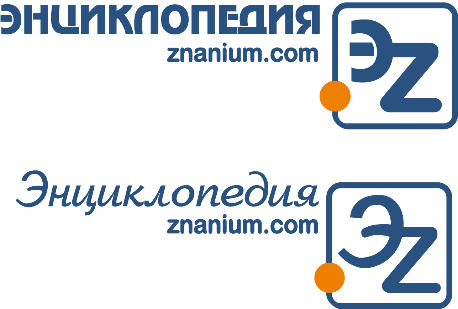 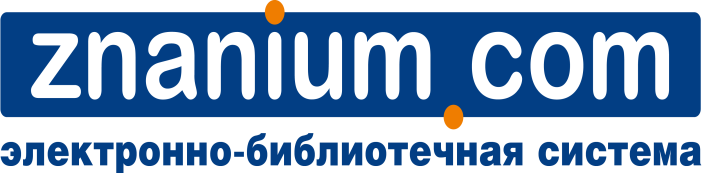                                                                                                     16.05.2018 г.10.00 по московскому времени.Вебинар: «Энциклопедия Znanium.com - работа с научно-популярными статьями в режиме онлайн».Программа вебинара:Универсальный справочный портал Энциклопедия Znanium.com – интегратор инновационного подхода к современной образовательной средеПрезентация Энциклопедии  Znanium.comПреимущества авторизованного использования Энциклопедии Znanium.comТематическое наполнение ресурса,  источники контентаШеф-редактор Энциклопедии Znanium.com Щукин Александр Евгеньевич